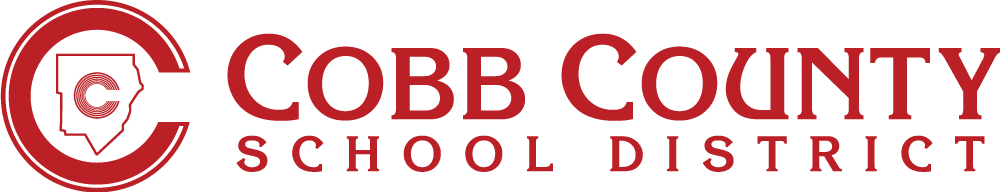 				                    	 Form JBC-3a30-DAY ENROLLMENT WAIVERFOR PROOF OF BIRTH DATEThis form must be fully completed.            		  Please Print or TypePursuant to Cobb County School District Administrative Rule JBC-R (Admissions/Withdrawals), the above named student is requesting to enroll for a period of up to 30 calendar days pending appropriate proof of birth date.  Documentation such as a letter to the appropriate agency requesting a birth certificate must also be provided evidencing that a request has been made regarding obtaining documentation of the student’s date of birth.I understand that there will be no extension available beyond the initial 30 days, and that my child will be withdrawn on the 31st calendar day if proof of birth date is not provided. Signature Parent/Legal Guardian: 							 Date: 				PLEASE DO NOT WRITE BELOW THIS LINE          -          SCHOOL USE ONLY**************************************************************************************************Date of 30th Calendar Day: 				Principal/Designee Signature: 					               	 Date: 				School:Student’s Name: Grade: Birthdate: Age:Parent’s/Legal Guardian’s Name:Date of Enrollment: